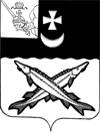 КОНТРОЛЬНО-СЧЕТНЫЙ ОРГАН БЕЛОЗЕРСКОГО МУНИЦИПАЛЬНОГО РАЙОНА161200, Вологодская область, г. Белозерск, ул. Фрунзе, д.35тел. (81756)  2-32-54,  факс (81756) 2-32-54,   e-mail: krk@belozer.ruЗАКЛЮЧЕНИЕ на отчет об исполнении бюджета Белозерского муниципального района за 9 месяцев 2020 года27 ноября 2020 годаЗаключение Контрольно-счетного органа района  на отчет об исполнении районного бюджета за 9 месяцев 2020 года подготовлено на основании пункта 3 плана работы Контрольно-счетного органа района на 2020 год, пункта 12.2 статьи 12 Положения  «О контрольно-счетном  органе Белозерского муниципального района», утвержденного решением Представительного Собрания района от 26.05.2020  № 33, ст.157, 264.1, 264.2, 268.1 Бюджетного Кодекса Российской Федерации, ст.9 Федерального закона от 07.02.2011 № 6-ФЗ «Об общих принципах организации и деятельности контрольно-счетных органов субъектов Российской Федерации и муниципальных образований», Положения о бюджетном процессе в Белозерском муниципальном районе, утвержденного решением Представительного Собрания района от 29.01.2019  № 1 (с последующими дополнениями и изменениями).При подготовке заключения использованы отчетность и информационные материалы, представленные Финансовым управлением Белозерского муниципального района.В соответствии с решением Представительного Собрания района от 29.01.2019 №1 «О бюджетном процессе в Белозерском муниципальном районе» (с учетом изменений и дополнений)  отчет об исполнении районного бюджета за первый квартал, полугодие и девять месяцев текущего финансового года с приложениями и пояснительной запиской предоставляется в Представительное Собрание района и Контрольно-счетный орган района.Отчет об исполнении районного бюджета за 9 месяцев 2020 года  (далее – отчет об исполнении бюджета) утвержден постановлением администрации Белозерского муниципального района от 20.10.2020 № 440 и представлен в Контрольно-счетный орган района  в соответствии с п. 1 статьи 7 Положения  «О бюджетном процессе в Белозерском муниципальном районе».Анализ отчета об исполнении бюджета проведен Контрольно-счетным органом района в следующих целях:сопоставления исполненных показателей  районного бюджета за 9 месяцев 2020 года с годовыми назначениями, а также с показателями за аналогичный период предыдущего года;выявления возможных несоответствий (нарушений) и подготовки предложений, направленных на их устранение.Общая характеристика районного бюджета Отчет об исполнении районного бюджета составлен в форме приложений: 1 – по доходам районного бюджета, 2 – по расходам  районного бюджета по разделам, подразделам классификации расходов, 3 – по источникам внутреннего финансирования дефицита районного бюджета.Представленные формы бюджетной отчетности составлены в соответствии с Приказом Минфина России от 28.12.2010 № 191н "Об утверждении Инструкции о порядке составления и представления годовой, квартальной и месячной отчетности об исполнении бюджетов бюджетной системы Российской Федерации" (с последующими изменениями и дополнениями).Основные характеристики  районного бюджета  на 2020 год утверждены решением Представительного собрания района от 23.12.2019 № 104:- общий объем доходов- 557 289,2 тыс. рублей;- общий объем расходов- 549 189,2 тыс. рублей;- профицит районного бюджета – 8 100,0 тыс. рублей.Изменения  в решение Представительного Собрания района «О районном бюджете на 2020 год и плановый период 2121-2022 годов» за 9 месяцев вносились шесть раз (решения от 28.01.2020 № 4, от 27.03.2020 № 15, от 29.04.2020 № 16, от 22.06.2020 № 38, от 30.07.2020 №45, от 29.09.2020 №60).  В результате внесенных изменений бюджетные назначения на 2020 год составили:- общий объем доходов – 649 793,4 тыс. рублей;- общий объем расходов – 644 480,4 тыс. рублей.- профицит бюджета –5 313,0 тыс. рублей.Таким образом, доходная часть районного бюджета по сравнению с первоначальными значениями увеличилась на 92 504,2 тыс. рублей или на 16,5%, расходная часть увеличилась на 95 291,2 тыс. рублей или на 17,4%, размер профицита  бюджета утвержден в сумме 5 313,0 тыс. рублей.За 9 месяцев 2020 года в районный бюджет поступили доходы в сумме 351 447,5 тыс. рублей, что составляет  54,1% от утвержденных годовых назначений в сумме 649 793,4 тыс. рублей. Налоговые и неналоговые доходы поступили в сумме  86 774,9 тыс. рублей, что составляет 69,2%  от утвержденных годовых назначений, объем безвозмездных поступлений составил 264 672,6 тыс. рублей или 50,5% от утвержденных годовых назначений.Расходы  районного бюджета исполнены в сумме 	343 842,6 тыс. рублей, что составляет 53,4 % от утвержденных годовых назначений в сумме 644 480,4 тыс. рублей.За 9 месяцев 2020 года районный бюджет  исполнен с профицитом 7 604,9 тыс. рублей.Исполнение основных характеристик  районного бюджета за 9 месяцев 2020 года в сравнении с аналогичным периодом 2019 года характеризуется следующими данными:Таблица № 1                                                                                                                  тыс. рублей                                                                                     По сравнению с 9 месяцами 2019 года доходы районного бюджета увеличились  на 9 553,9 тыс. рублей  или на 2,8%, расходы увеличились на 825,0 тыс. рублей  или на 0,2%. Районный бюджет за 9 месяцев 2020 года исполнен с профицитом в размере 7 604,9 тыс. рублей, за аналогичный период 2019 года бюджет исполнен с дефицитом в размере 1 124,0 тыс. рублей.Доходы  районного бюджета Исполнение  доходной части бюджета является одним из основных показателей финансового состояния муниципального образования.Доходная часть районного бюджета  сформирована за счет поступлений из следующих основных источников: налоговых, неналоговых доходов и безвозмездных поступлений.Структура источников формирования доходов районного бюджета за 9 месяцев 2020 года приведена в таблице.Таблица № 2                                                                                                                   тыс. рублейИсполнение бюджета по доходам за 9 месяцев 2020 года составило:- по налоговым доходам – 80 820,5 тыс. рублей или 68,2 % уточненного бюджета на год;- по неналоговым доходам – 5 954,4 тыс. рублей или 85,8% уточненного бюджета на год;- по безвозмездным поступлениям – 264 672,6 тыс. рублей или 50,5% уточненного бюджета на год.Исполнение доходной части бюджета за 9 месяцев 2020 года обеспечено на 75,3% безвозмездными поступлениями и на 24,7% собственными доходами.Таким образом, в доходах районного бюджета доля собственных доходов на 50,6 процентных пункта меньше доли финансовой безвозмездной помощи вышестоящих бюджетов. За 9 месяцев 2019 года в структуре доходов бюджета поселения доля собственных доходов составляла 22,5%, безвозмездных поступлений 77,5%.Налоговые и неналоговые доходы исполнены в сумме 86 774,9 тыс. рублей или на 69,2 % к утвержденным годовым назначениям 125 358,0 тыс. рублей. Удельный вес собственных доходов в общих доходах районного бюджета составил 24,7%. По сравнению с 9 месяцами 2019 года поступление налоговых и неналоговых  доходов  увеличилось на 9 887,7 тыс. рублей или на 12,9 %. На долю налоговых доходов приходится 23,0 %, на долю неналоговых доходов 1,7 %, что в абсолютной сумме соответственно составляет 80 820,5 тыс. рублей и 5 954,4 тыс. рублей.Наибольший удельный вес в поступлении собственных доходов районного бюджета занимает налог на доходы физических лиц – 71,6%, что в денежном выражении составляет 62 100,6 тыс. рублей. Налоговые доходы за 9 месяцев 2020 года исполнены в сумме 80 820,5 тыс. рублей или на 68,2 % к плановым годовым назначениям, установленным в сумме 118 422,0 тыс. рублей. По сравнению с аналогичным периодом 2019 года объем налоговых доходов увеличился на 9 651,8 тыс. рублей или на 13,6%.Структура налоговых доходов районного бюджета  представлена в таблице: Таблица №  3                                                                                                                  тыс. рублейВ отчетном периоде основным источником налоговых доходов районного бюджета являлся налог на доходы физических лиц. Доля налога на доходы физических лиц в налоговых доходах бюджета составляет 76,8%, по сравнению с 2019 годом увеличилась на 6,5 процентных пункта. Общий объем поступлений указанного налога составил 62 100,6тыс. рублей или  68,7% от запланированной суммы на год  90 455 тыс. рублей.  Объем поступлений данного налога за аналогичный период 2019 года составил  50 037,3 тыс. рублей. Таким образом, по сравнению с 9 месяцами  2019 года объем поступлений налога на доходы физических лиц в районный бюджет увеличился  на 12 063,3 тыс. рублей или на 24,1 %.Второе место по величине поступлений в налоговых доходах в районный бюджет занимают налоги на совокупный доход. Общий объем указанных налогов за 9 месяцев 2020 года составил 10 063,4 тыс. рублей или 62,7% от плановых годовых назначений в сумме 16 059,0 тыс. рублей. Удельный вес в налоговых доходах бюджета составляет 12,5 %. Объем поступлений указанных налогов за аналогичный период прошлого года составил  11 711,4 тыс. рублей. Таким образом, по сравнению с 9 месяцами 2019 года поступление  налогов на совокупный доход снизилось на 1 648,0 тыс. рублей  или на 14,1%.Поступление акциз по подакцизным товарам  за 9 месяцев 2020 года  составило 7 281,1 тыс. рублей, что составляет 70,0 % от планового годового назначения 10 403,0 тыс. рублей. Удельный вес в налоговых доходах бюджета составляет 9,0 %. Объем поступлений указанного налога за аналогичный период прошлого года составил  8 017,5 тыс. рублей. Таким образом, по сравнению с 9 месяцами 2019 года поступление акциз по подакцизным товарам в районный бюджет снизилось на 736,4 тыс. рублей или на 9,2%.Доходы от уплаты государственной пошлины за 9 месяцев 2020 года составляют 1 375,4 тыс. рублей или 91,4% планового назначения на год, установленного в сумме 1 505,0 тыс. рублей. Удельный вес в налоговых доходах бюджета составляет 1,7 %. Объем поступлений  за аналогичный период прошлого года составил  1 402,5 тыс. рублей. Таким образом, по сравнению с 9 месяцами 2019 года поступление доходов от уплаты государственной пошлины в районный бюджет снизилось на 27,1 тыс. рублей или на 1,9%. В ходе проведенного сравнительного анализа поступлений в бюджет налоговых доходов за 9 месяцев 2020 года и 9 месяцев 2019 года установлено увеличение за 9 месяцев 2020 года объема поступления налога на доходы физических на 24,1%.Поступление налогов на совокупный доход  снизилось на 1 648,0 тыс. рублей или на 14,1%, акцизы по подакцизным товарам на 736,4 тыс. рублей или на 9,2%, государственной пошлины на 27,1 тыс. рублей или на 1,9%.В целом, по сравнению с аналогичным периодом 2019 года, поступление налоговых доходов за 9 месяцев 2020 года увеличилось на 9 651,8 тыс. рублей или на 13,6%.Причиной низкого исполнения прогнозных поступлений за 9 месяцев 2020 года является сокращение деловой активности бизнеса, приостановления деятельности отдельных секторов экономики, в связи с распространением новой коронавирусной инфекции.Неналоговые доходы за 9 месяцев 2020 года исполнены в сумме 5 954,4 тыс. рублей или на 85,8% к плановым годовым назначениям, установленным в сумме 6 936,0 тыс. рублей. По сравнению с аналогичным периодом 2019 года объем неналоговых доходов увеличился на 235,9 тыс. рублей или на 4,1%.Структура неналоговых доходов районного бюджета  представлена в таблице:Таблица № 4                                                                                                                  тыс. рублейВ структуре неналоговых доходов районного бюджета за 9 месяцев 2020 года наибольший удельный вес, а именно 51,2% занимают доходы от использования имущества, находящегося в государственной и муниципальной собственности. Объем поступлений  за 9 месяцев 2020 года составил 3 049,6 тыс. рублей. За аналогичный период прошлого года указанные доходы поступили в сумме 3 150,7 тыс. рублей. Таким образом, по сравнению с 9 месяцами 2019 года поступление данных доходов уменьшилось на 101,1 тыс. рублей или на 3,2%.Поступление платежей при пользовании природными ресурсами за 9 месяцев 2020 года составило 41,5 тыс. рублей или на 66,0% больше плановых годовых назначений. Объем поступлений за аналогичный период прошлого года составил 73,1 тыс. рублей. Таким образом, по сравнению с 9 месяцами 2019 года поступление данных доходов  уменьшилось на 31,6 тыс. рублей или на 43,2%.Поступление доходов от оказания платных услуг (работ) за 9 месяцев 2020 года  составило 113,5 тыс. рублей или 75,7% от планового годового назначения 150,0 тыс. рублей. Удельный вес в неналоговых доходах бюджета составляет 1,9%. В аналогичном периоде  2019 года поступления по данному виду доходов составили 477,8 тыс. рублей. Таким образом, по сравнению с 9 месяцами 2019 года поступление указанных доходов уменьшилось на 364,3 тыс. рублей или на 76,2%.Поступление  доходов от продажи материальных и нематериальных активов за 9 месяцев 2020 года составило 1 488,8 тыс. рублей, что составляет 100,9% от планового годового назначения 1 476,0 тыс. рублей. Удельный вес в неналоговых доходах бюджета составляет 25,0%. В аналогичном периоде  2019 года поступления по данному виду доходов составили 344,9 тыс. рублей. Таким образом, по сравнению с 9 месяцами 2019 года поступление указанных доходов увеличилось на 1 143,9 тыс. рублей или в 4,3 раза.Поступление доходов в виде штрафов, санкций и возмещения ущерба  за 9 месяцев 2020 года составило 1 261,0 тыс. рублей, что составляет 97,8% от планового годового назначения 1 290,0 тыс. рублей. Удельный вес в неналоговых доходах бюджета составляет 21,2%. В аналогичном периоде  2019 года поступления по данному виду доходов составили 1 690,9 тыс. рублей. Таким образом, по сравнению с 9 месяцами 2019 года поступление указанных доходов снизилось на 429,9 тыс. рублей на 25,4%.В ходе проведенного сравнительного анализа поступлений в бюджет неналоговых доходов  за 9 месяцев 2020 года и 9 месяцев 2019 года установлено уменьшение за 9 месяцев 2020 года объема поступлений по всем видам неналоговых доходов, за исключением доходов от продажи материальных и нематериальных активов, которые увеличились в 4,3 раза. В целом поступление неналоговых доходов за 9 месяцев 2020 года увеличилось на 235,9 тыс. рублей или на 4,1%  по сравнению с аналогичным периодом 2019 года. Безвозмездные поступленияБезвозмездные поступления в районный бюджет  за 9 месяцев 2020 года составили 264 672,6 тыс. рублей или 50,5% к утвержденным назначениям на год в сумме 524 435,4 тыс. рублей. По сравнению с 9 месяцами 2019 года безвозмездные поступления уменьшились на 333,8 тыс. рублей или на 0,1%, их доля в общих доходах районного бюджета составила 75,3%. Уменьшение безвозмездных поступлений за 9 месяцев 2020 года по отношению к аналогичному периоду 2019 года обусловлено уменьшением поступления субсидии на 57,4%.В составе безвозмездных поступлений дотации из бюджетов бюджетной системы Российской Федерации за 9 месяцев 2020 года составили 97 307,0 тыс. рублей или 71,8% от утвержденных бюджетных назначений. Доля дотаций в общем объеме безвозмездных поступлений составила 36,8% от фактического исполнения за 9 месяцев 2020 года. По сравнению к аналогичному периоду прошлого года по дотациям наблюдается увеличение поступлений на 17 659,6 тыс. рублей или на 22,2%.В районном бюджете на 2020 год предусмотрено поступление субсидий бюджетам муниципальных районов в размере 171 073,0 тыс. рублей, за 9 месяцев 2020 года  фактически поступили субсидии в общем объеме 22 750,1 тыс. рублей или 13,3% от утвержденных бюджетных назначений. Доля субсидий в общем объеме безвозмездных поступлений составила 8,6% от фактического исполнения за 9 месяцев 2020 года. По сравнению к аналогичному периоду прошлого года по субсидиям наблюдается снижение  поступлений на 30 700,0 тыс. рублей или на 57,4%.В составе безвозмездных поступлений субвенции из других уровней бюджетов предусмотрены в размере 194 817,2 тыс. рублей, за 9 месяцев 2020 года субвенции поступили в размере 132 394,8 тыс. рублей или 68,0% от утвержденных бюджетных назначений. Доля субвенций в общем объеме безвозмездных поступлений составила 50,0% от фактического исполнения за 9 месяцев 2020 года. По сравнению к аналогичному периоду прошлого года по субвенциям наблюдается рост поступлений на 3 547,0 тыс. рублей или на 2,8%.За 9 месяцев текущего года в районный бюджет иные межбюджетные трансферты поступили в сумме 12 338,1 тыс. рублей или 53,9% от утвержденных бюджетных назначений. Доля иных межбюджетных трансфертов  в общем объеме безвозмездных поступлений составила 4,7% от фактического исполнения за 9 месяцев 2020 года. По сравнению с аналогичным периодом прошлого года поступление иных межбюджетных трансфертов увеличилось на 9 323,4 тыс. рублей или в 4,1 раза.Бюджетом Белозерского муниципального района на 2020 год предусмотрено поступление прочих безвозмездных поступлений в сумме 41,0 тыс. рублей, за 9 месяцев 2020 года прочие безвозмездные поступления поступили в размере 6,0 тыс. рублей или 14,6% от утвержденных бюджетных назначений. Доля прочих безвозмездных поступлений в общем объеме безвозмездных незначительна. По сравнению к аналогичному периоду прошлого года по прочим безвозмездным поступлениям наблюдается уменьшение поступлений на 98,5 тыс. рублей или на 94,3%. Возвращены остатки субсидий, субвенций и иных межбюджетных трансфертов, имеющие целевое назначение, прошлых лет в сумме 123,4 тыс. рублей.Кассовый план по доходам на 9 месяцев 2020 года утвержден в объеме 512 903,3 тыс. рублей или 78,9 % от годовых назначений, исполнен в объеме 351 447,5 тыс. рублей или 68,5 % от утвержденных назначений на 9 месяцев 2020 года.В ходе проведенного анализа исполнения районного бюджета по доходам установлено, что исполнение доходной части районного бюджета  за 9 месяцев 2020 года обеспечено на 75,3% безвозмездными поступлениями и на 24,7% собственными доходами. По сравнению с аналогичным периодом 2019 года поступления в доходную часть бюджета в отчетном периоде текущего года увеличились на 2,8%. Прирост составил 9 553,9 тыс. рублей, в основном за счет увеличения объема  собственных доходов. Расчеты по платежам в районный бюджетПо состоянию на 01 октября 2020 года недоимка по платежам в районный бюджет составила 1 746,7 тыс. рублей.Анализ недоимки по платежам в районный бюджет  представлен в таблице:                                                                                                                                                                                                                                                                                       Таблица № 5                                                                                                                              тыс. рублейНаибольший удельный вес занимает недоимка по налогу на доходы физических лиц, так по состоянию на 01.10.2020 размер недоимки составил 586,6 тыс. рублей или 33,6% от общего объема.Уровень недоимки по состоянию на 01.10.2020 увеличился в 1,5 раза или на 601,5 тыс. рублей по сравнению с данными на 01.01.2020.Контрольно-счетный орган района отмечает, что поступление недоимки является существенным потенциальным резервом увеличения налоговых доходов районного бюджета.Расходы районного бюджета Расходы районного бюджета на 2020 год первоначально утверждены в сумме  549 189,2 тыс. рублей. В течение 9 месяцев 2020 года плановый объем расходов уточнялся шесть раз и в окончательном варианте составил 644 480,4 тыс. рублей, что больше первоначального плана на 17,4 %.За 9 месяцев 2020 года расходы  районного бюджета   исполнены в сумме 343 842,6 тыс. рублей или на 53,4 % к утвержденным годовым назначениям в сумме 644 480,4 тыс. рублей. По сравнению с 9 месяцами 2019 года расходы увеличились  на 825,0 тыс. рублей или на 0,2%. Исполнение расходной части районного бюджета за 9 месяцев 2020 года по сравнению с аналогичным периодом 2019 года представлено в таблице:Таблица №   6                                                                                                                 тыс. рублейВ отчетном периоде районный  бюджет исполнен на 53,4%, что ниже планового процента исполнения.   Расходы районного  бюджета на социальную направленность составили  68,7% от общего объема расходов, в аналогичном периоде 2019 года -70,8%. Основной удельный вес в составе произведенных расходов районного бюджета  занимают расходы по разделу «Образование» - 54,1%. За 9 месяцев 2020 года исполнение составило 185 914,9 тыс. рублей или 64,4% к утвержденным годовым назначениям. По сравнению с аналогичным периодом 2019 года расходы по данному разделу снизились на 14 168,2 тыс. рублей или на 7,1%.Наибольший процент исполнения (выше 70%) составил  по разделам: - «Общегосударственные вопросы» - 70,4%;- «Национальная  безопасность и правоохранительная деятельность»- 74,3%;- «Социальная политика» - 81,6%.Наименьшее исполнение районного бюджета за 9 месяцев 2020 года (менее 20%) составило по разделам:- «Национальная экономика» – 15,3%;- «Жилищно-коммунальное хозяйство» - 10,8%;- «Охрана окружающей среды» - 4,0%;По разделу «Здравоохранение» расходы за 9 месяцев 2020 года не производились.По сравнению с аналогичным периодом 2019 года в отчетном периоде расходы увеличились по следующим разделам: «Общегосударственные вопросы»  на 38,4% или на 21 116,9 тыс. рублей,  «Национальная  безопасность и правоохранительная деятельность» на 27,8% или на 360,1 тыс. рублей, «Жилищно-коммунальное хозяйство» в 2,9 раза  на 3 947,2 тыс. рублей, «Охрана окружающей среды» на 26,9% или на 14,3 тыс. рублей, «Культура, кинематография» на 29,3%, или на 6 147,3 тыс. рублей, «Физическая культура и спорт» на 39,9%, или на 3 132,5 тыс. рублей.Уменьшение расходов произошло по следующим разделам: «Национальная экономика»  на 54,5% или на 13 331,7 тыс. рублей, «Образование»  на 7,1%  или  на  14 168,2 тыс. рублей, «Социальная политика»  на 12,2%, или на 1 699,3 тыс. рублей, «Обслуживание государственного и муниципального долга» на 52,4% или на 62,2 тыс. рублей, «Межбюджетные  трансферты общего характера  бюджетам субъектов Российской Федерации и муниципальных образований»  на 26,7%, или на 4 574,6 тыс. рублей.В ходе анализа исполнения расходной части районного бюджета, установлено, что за 9 месяцев 2020 года  районный бюджет  по расходам исполнен ниже 75% (плановый процент исполнения) по всем разделам классификации расходов, за исключением расходов по разделу «Социальная политика».Дефицит  районного бюджета Решением Представительного Собрания района от 23.12.2019 № 104 «О районном бюджете на 2020 год и плановый период 2021 и 2022 годов» первоначально районный бюджет утвержден с профицитом в размере 8 100,0 тыс. рублей. Изменения  в решение Представительного Собрания района «О районном бюджете на 2020 год и плановый период 2121-2022 годов» за 9 месяцев вносились шесть раз. Так, на отчетную дату, в соответствии с решением Представительного Собрания района  от 29.09.2020 № 60, утвержден профицит районного бюджета в размере 5 313,0 тыс. рублей.  Фактически за 9 месяцев 2020 года бюджет исполнен с профицитом в сумме 7 604,9 тыс. рублей. За аналогичный период 2019 года бюджет исполнен с дефицитом в сумме 1 124,0 тыс. рублей.Вывод1. Отчет об исполнении районного бюджета за 9 месяцев 2020 года в представленном виде соответствует нормам действующего бюджетного законодательства.2. В соответствии с п.4 ст.264.1 Бюджетного кодекса РФ отчет об исполнении бюджета за 9 месяцев 2020 года содержит данные об исполнении бюджета по доходам, расходам и источникам финансирования дефицита бюджета в соответствии с бюджетной классификацией РФ.3. Представленные формы бюджетной отчетности составлены в соответствии с Приказом Минфина России от 28.12.2010 № 191н "Об утверждении Инструкции о порядке составления и представления годовой, квартальной и месячной отчетности об исполнении бюджетов бюджетной системы Российской Федерации" (с изменениями и дополнениями).4. Районный бюджет за 9 месяцев 2020 года исполнен:- по доходам в сумме 351 447,5 тыс. рублей  или на 54,1%;- по расходам – 343 842,6 тыс. рублей  или на 53,4%;- с профицитом – 7 604,9  тыс. рублей.Исполнение доходной части бюджета за 9 месяцев 2020 года обеспечено на 75,3% безвозмездными поступлениями и на 24,7% собственными доходами.Таким образом, в доходах районного бюджета  доля собственных доходов на 50,6 процентный пункт меньше доли финансовой безвозмездной помощи вышестоящих бюджетов. 5. Уровень недоимки по состоянию на 01.10.2020 увеличился в 1,5 раза или на 601,5 тыс. рублей по сравнению с данными на 01.01.2020..	Контрольно-счетный орган района отмечает, что поступление недоимки является существенным потенциальным резервом увеличения налоговых доходов районного бюджета.6. В отчетном периоде  районный бюджет по расходам исполнен ниже 75% (плановый процент исполнения) по всем разделам классификации расходов, за исключением расходов по разделу «Социальная политика». Аудитор контрольно-счетного органа района                                                                 М.А. ЯковлеваНаименованиеИсполнение 9 месяцев  2019 годаУточненный бюджетный план            на 2020 годИсполнение9 месяцев  2020 года% исполнения гр.4/гр.3Отклонение 9 месяцев 2020 года от 9 месяцев 2019 года(гр.4-гр.2)Отношение 9 месяцев 2020 года к 9 месяцам2019 года        ( %)(гр.4/ гр.2)1234567Всего доходов341 893,6649 793,4351 447,554,1+9 553,9102,8Всего расходов343 017,6644 480,4343 842,653,4+825,0100,2Дефицит (-), профицит (+)  -1 124,05 313,07 604,9НаименованиеИсполнение       9 месяцев 2019 годаУточненный бюджетный план            на 2020 годИсполнение 9 месяцев 2020 года% исполнения (гр.4/гр.3)Отклонение9 месяцев 2020 года от9 месяцев 2019 года     (гр4-гр2)(+;-)Отношение9 месяцев 2020 года от9 месяцев 2019 года        (гр4/гр2)      (%)Удельный вес в доходах %12345678Налоговые доходы71168,7118422,080820,568,29651,8113,623,0Налог на доходы физических лиц50037,390455,062100,668,712063,3124,117,7Акцизы по подакцизным товарам (продукции), производимым на территории РФ8017,510403,07281,170,0-736,490,82,1Налоги на совокупный доход, в т.ч:11711,416059,010063,462,7-1648,085,92,9УСН5744,786475051,458,4-693,387,91,4ЕНВД5757,37161,04788,266,9-969,183,21,4ЕСХН95,184,075,589,9-19,679,40,0Налог, взимаемый в связи с применением патентной системы114,3167,0148,288,733,9129,70,0Государственная пошлина1402,51505,01375,491,4-27,198,10,4Неналоговые доходы5718,56936,05954,485,8235,9104,11,7Доходы от использования имущества, находящегося в государственной и муниципальной собственности3150,73995,03049,676,3-101,196,80,9Платежи при пользовании природными ресурсами73,125,041,5166,0-31,656,80,0Доходы от оказания платных услуг (работ) и компенсации затрат государства477,8150,0113,575,7-364,323,80,0Доходы от продажи материальных и нематериальных активов344,91476,01488,8100,91143,9431,70,4Штрафы, санкции, возмещение ущерба1690,91290,01261,097,8-429,974,60,4Прочие неналоговые доходы-18,90,00-18,90,00,0Налоговые и неналоговые доходы76887,2125358,086774,969,29887,7112,924,7Безвозмездные поступления265006,4524435,4264672,650,5-333,899,975,3Дотации79647,4135616,197307,071,817659,6122,227,7Субсидии53450,1171073,022750,113,3-30700,042,66,5Субвенции128847,8194817,2132394,868,03547,0102,837,7Иные межбюджетные трансферты3014,722888,112338,153,99323,4409,33,5Прочие безвозмездные поступления104,541,06,014,6-98,55,70,0Возврат остатков субсидий, субвенций и иных межбюджетных трансфертов, имеющих целевое назначение, прошлых лет из бюджетов муниципальных районов-58,10,0-123,4--65,3212,40,0Доходы всего341 893,6649 793,4351 447,554,19 553,9102,8100,0Наименование  налогового доходаИсполнение9 месяцев 2020 годаУдельный вес в структуре налоговых доходов (%)123Налог на доходы физических лиц62 100,676,8Акцизы по подакцизным товарам (продукции), производимым на территории РФ7 281,19,0Налоги на совокупный доход10 063,412,5Государственная пошлина1 375,41,7Итого налоговые доходы бюджета 80 820,5100,0Наименованиененалогового доходаИсполнение9 месяцев 2020 годаУдельный вес в структуре неналоговых доходов (%)123Доходы от использования имущества, находящегося в государственной и муниципальной собственности3 049,651,2Платежи при пользовании природными ресурсами41,50,7Доходы от оказания платных услуг (работ) и компенсации затрат государства113,51,9Доходы от продажи материальных и нематериальных активов1 488,825,0Штрафы, санкции, возмещение ущерба1 261,021,2Итого неналоговые доходы бюджета 5 954,4100,0Наименование налога, сбораДанные по состоянию на 01.01.2020Данные по состоянию на 01.07.2020Данные по состоянию на 01.10.2020Отклонение(+;-)Отклонение  %Удельный вес %на 01.10.20201234567Налог на доходы физических лиц254,2278,5586,6+332,42,3 раза33,6ЕНВД245,7265,1245,6-0,1100,014,1УСН242,9555,4540,8+297,92,2 раза31,0ЕСХН286,1283,6283,6-2,599,116,2Патентная система116,392,890,1-26,277,55,2ИТОГО1 145,21 475,41 746,7+601,51,5 раза100,0НаименованиеКод расходаИсполнение9 месяцев  2019 годаУточненный бюджетный планна2020 годИсполнение9 месяцев  2020 года% исполнения гр.5/гр.4Отклонение9 месяцев  2020 года от9 месяцев  2019 года(гр.5-гр.3)(+;-)Отношение9 месяцев2020 года к9 месяцам2019 года( %)(гр.5/ гр.3)Удельный вес в расходах %123456789Общегосударственные вопросы01.0055035,9108138,776152,870,421116,9138,422,1Национальная  безопасность и правоохранительная деятельность03.001293,22223,81653,374,3360,1127,80,5Национальная экономика04.0024457,172801,311125,415,3-13331,745,53,2Жилищно-коммунальное хозяйство05.002073,155550,76020,310,83947,2290,41,8Охрана окружающей среды06.0053,21667,467,54,014,3126,90,0Образование07.00200083,1288902,5185914,964,4-14168,292,954,1Культура, кинематография08.0020977,243456,727124,562,46147,3129,37,9Здравоохранение09.0057,381,30,00,0-57,30,00,0Социальная политика10.0013910,214962,712210,981,6-1699,387,83,6Физическая культура и спорт11.007855,937557,610988,429,33132,5139,93,2Обслуживание государственного и муниципального долга13.00118,696,956,458,2-62,247,60,0Межбюджетные трансферты бюджетам муниципальных образований общего характера14.0017102,819040,812528,265,8-4574,673,33,6ИТОГО343017,6644480,4343842,653,4825,0100,2100,0